Këshilli Gjyqësor i Kosovës, Këshilli Gjyqësor i Kosovës, duke u bazuar në nenin 108, pika 5 të Kushtetutës së Republikës së Kosovës dhe nenit 7 pargrafi 1.24 të Ligjiti nr. 06/L-055 për Këshillin Gjyqësor të Kosovës, me qëllim të unifikimit të taksave gjyqësore, në mbledhjen e mbajtur me datë xx.x.2024, Miraton:UDHËZIMIN ADMINISTRATIV NR.xx/2024 PËRUNIFIKIMIN E TAKSAVE GJYQËSORE                                                                        Neni 1                                                                      Qëllimi1. Me këtë udhëzim administrativ përcaktohen taksat gjyqësore si dhe mënyra e pagesës së tyre, në procedurat që zhvillohen në gjykatat e Republikës së Kosovës.2. Mënyra e pagesës së taksave dhe lartësia e taksave për parashtresa caktohen me tarifën e taksave në përputhje me këtë udhëzim administrativ.Neni 2 Përkufizimet1. Shprehjet e përdorura në këtë udhëzim kanë këtë kuptim:1.1. Këshilli – Këshillin Gjyqësor të Kosovës ashtu siç parashihet me Ligjin për Këshillin                      Gjyqësor të Kosovës; 1.2. SKGJK -  Sekretariati i Këshillit Gjyqësor të Kosovës, ashtu siç është paraparë me                      ligjin për Këshillin Gjyqësor të Kosovës;1.3. Gjykata – të gjitha gjykatat në Republikën e Kosovës, ashtu siç parashihet në                       Ligjin për Gjykatat dhe ligjet përkatëse sipas legjislacionit në fuqi; 1.4. SQEPRK – Sistemin Qendror të Evidencës Penale të Republikës së Kosovës, si                       strukturë hierarkike të unifikuar në kuadër të Këshillit Gjyqësor të                      Kosovës, e cila menaxhon bazën qëndrore të të dhënave të personave të                      dënuar, ashtu siç është e përcaktuar me legjislacionin në fuqi; 1.5. taksë – çfarëdo takse e përcaktuar në këtë udhëzim; 1.6. palë – çdo person fizik dhe juridik apo subjekt tjetër të cilit me dispozita të veçanta të                       legjislacionit në fuqi i njihet cilësia e palës në procedurë dhe ka interes në                      një çështje të caktuar që zhvillohet në gjykatë;1.7. parashtresë – padi, kundërpadi, propozim, kërkesë, mjetet e rregullta dhe të                       jashtëzakonshme të goditjes dhe parashtresa të tjera të parapara sipas këtij                      udhëzimi administrativ dhe legjislacionit në fuqi;1.8. vendim – aktgjykim apo aktvendim i nxjerrë nga gjykata kompetente;1.9. TTGJ - tarifa për taksat gjyqësore.2. Shprehjet e përdorura në njëjës kanë të njëjtin kuptim edhe në shumës. Fjalët e përdorura në një gjini e përfshijnë edhe gjininë tjetër. Neni 3Përcaktimi i taksave për parashtresat lidhur me kërkesat juridiko civile Përcaktimi i lartësisë së taksave gjyqësore që paguhet me rastin e dorëzimit të parashtesës, bëhet në bazë të vlerës së kontestit, gjegjësisht llojit të parashtresës, sipas këtij udhëzimi.Neni 4Mënyra e pagesës së taksave1. Taksat llogariten dhe paguhen në “Euro” si monedhë e qarkullueshme në Kosovë. 2. Taksat, nën pesë (5) euro, paguhen me para të gatshme në arkën e gjykatës.3. Taksat, nga pesë (5) euro e më shumë, paguhen në cilën do bankë komerciale të Kosovës, në llogarinë bankare të Këshillit.4. Pala, pas pagesës së taksës, është e obliguar t’ia prezantojë gjykatës fletëpagesën si dëshmi për pagesën e saj.5. Mjetet nga taksat gjyqësore, të paguara në para të gatshme në gjykata, në fund të çdo muaji duhet të deponohen në njërën nga bankat komerciale në llogarinë bankare të Këshillit. 6. Taksat e paguara në llogari të Këshillit, depozitohen në Buxhetin e Republikës së Kosovës.Neni 5 	Mbledhja e taksave dhe pasojat e mos pagesës1. Taksa duhet të paguhet me rastin e dorëzimit të parashtresës, përveç në rastet, kur është përcaktuar ndryshe me këtë udhëzim.             1.1. me rastin e dorëzimit të parashtresave, zyrtari duhet të ia dorëzojë paraprakisht                      palës urdhëresën për pagesën e taksës, me numër të llogarisë bankare të Këshillit ku                       duhet të paguhet taksa, duke caktuar lartësinë e saj sipas TTGJ, bashkë me njoftimin                      se mund të kërkojë lirimin nga pagesa e saj për shkaqet e parapara me legjislacionin                       në fuqi dhe këtë udhëzim. 2. Në rastet kur këto pagesa nuk realizohen në zyrën e pranimit të parashtresave, gjykatësi ose   kryetari i trupit gjykues të cilit i është caktuar lënda, urdhëron me vërejtje të posaçme pagesën e    taksës në mënyrën e paraparë sipas paragrafit 1 pika 1.1 të këtij neni me njoftimin për pasojat ligjore të mos pagesës së saj.3. Nëse gjykatësi, të cilit i është caktuar lënda, vlerëson se palës që duhet të paguajë taksën duhet   t’i jepet kohë shtesë për pagesën e saj, duhet t’ia  mundësojë këtë në pajtim me nenin 6 paragrafi 2 të këtij udhëzimi.  4. Pala duhet ta paguajë taksën në afatin e caktuar nga gjykatësi, gjegjësisht kryetari i trupit          gjykues, i cili nuk mund të jetë më i gjatë se 15 ditë.               4.1. nëse taksa për parashtresë, nuk paguhet deri në datën përfundimtare, edhe pas     pranimit të vërejtjes për pagesën e saj, në rastet kur nuk ekzistojnë kushtet për lirimin    e palës nga detyrimi i pagesës, do të konsiderohet se parashtresa është tërhequr. Neni  6Pagesa e taksës në pajtim me tarifën për taksat gjyqësore1. Nëse taksa fillestare e paguar nga pala në zyrën e pranimit është më e ulët sesa vlera e taksës së caktuar nga gjyqtari, gjykata e urdhëron palën për të paguar taksën shtesë, me njoftimin e pasojave jurdike të mos pagesës.2. Gjykata i cakton palës afatin për pagesën e pjesës tjetër të taksës gjyqësore nga paragrafi 1 i këtij neni, i cili nuk mund të jetë më i gjatë se 15 ditë nga dita e pranimit të vërejtjes për pagesën e taksës gjyqësore.3. Nëse pala në zyrën e pranimit ka paguar taksë gjyqësore më të lartë se sa ajo e caktuar nga gjyqtari gjatë procedurës gjyqësore, gjykata me aktvendim e urdhëron kthimin e diferencës.           Neni 7		Bartja e kompetencës dhe tërheqja e parashtresës1. Taksa e paguar për çështjen për të cilën një gjykatë është shpallur jo kompetente, vlen edhe për gjykatën e cila sipas ligjit është kompetente për vendosje.2. Nëse pala tërheq parashtresën pasi të ketë paguar taksën, ajo nuk ka të drejtë të kërkojë kthimin e taksës tashmë të paguar gjykatës.Neni 8Lirimi nga pagesa e taksave1. Lirohen nga pagesa e taksës gjyqësore për çfarëdo parashtresë kategoritë e personave si në vijim: 1.1. shfrytëzuesi i asistencës sociale;                 1.2. familjet e dëshmorëve të UÇK-së dhe të zhdukurve në luftë;                 1.3. invalidët e UÇK-së;                   1.4. veteranët e luftës;                 1.5. familjet e viktimave civile të luftës;                 1.6. viktimat e dhunës seksuale të luftës;                  1.7. personat me aftësi të kufizuara;                  1.8. personat paraplegjik dhe tetraplegjik;1.9. personat e verbër. 2. Institucionet shtetërore (lokale dhe qendrore).3. Përjashtimisht paragrafit 1 të këtij neni, nga pagesa e taksës gjyqësore sipas kërkesës së tij mund të lirohet edhe personi me gjendje të vështirë ekonomike, i cili para gjykatës prezenton dëshmi se pagesa e taksës ndikon drejtpërdrejt në rrezikimin e ekzistencës së tij, respektivisht të anëtarëve të familjes së tij apo të personave tjerë të cilët varen nga ai.4. Kategoritë e personave sipas paragrafi 1 të këtij neni për tu liruar nga pagesa e taksës, para gjykatës duhet të prezentojnë dëshmi se kanë statusin e kësaj kategorie.   5. Dispozita e këtij neni për lirimin e taksave nuk zbatohen në çështjet që bien në kompetencë të Gjykatës Komerciale.6. Gjykatësi ose kryetari i trupit gjykues mund të detyrojë palën e cila më herët është konsideruar se i plotëson kushtet për lirim nga pagesa që të paguajë më vonë taksën, nëse gjatë zhvillimit të procesit gjyqësor vërteton se gjendja e saj financiare është përmirësuar. 7. Gjykatësi apo kryetari i trupit gjykues të cilit i është caktuar lënda, mund t’i  jap kohë shtesë  palës e cila ka kërkuar zgjatjen e afatit të pagesës së taksës në shumën e tërësishme apo të një pjese të saj, nëse gjenë se:7.1. ajo palë nuk kualifikohet si palë që lirohet nga pagesa e taksave sipas paragrafit 1 të              këtij neni; dhe   7.2. se zgjatja e afatit për të paguar shumën e tërësishme ose një pjesë të taksave është e                     nevojshme për të siguruar mbrojtjen e të drejtave të palës.8. Nëse pala edhe pas zgjatjes së afatit për pages të taksës nga ana e gjykatës, nuk e paguan taksën brenda afatit të dhënë nga gjykata, gjykatësi ose kryetari i trupit gjykues duhet të veprojë konform nenit 5, nënparagrafi 4.1 të këtij udhëzimi administrativ.Neni 9Parashtresat për të cilat nuk paguhet taksa1. Parashtresat e paraqitura nga palët si ato në vijim, lirohen nga pagesa e taksës gjyqësore: korrigjimi, precizimi përkatësisht rregullimi i padisë; dërgimi i adresës së saktë; urgjenca për përshpejtimin e lëndës; kërkesa për vazhdimin e procedurës së ndërprerë; njoftimi për caktimin apo ndërrimin e avokatit; parashtresa me emrat e dëshmitarëve apo të ekspertit; parashtresa për heqjen dorë nga kërkesëpadia dhe parashtresa për tërheqje nga padia; parashtresa për ndryshimin subjektiv të padisë; kërkesa e palës për marrjen e aktgjykimit plotësues nga gjykata;            1.10. kerkesa per lirim nga taksa gjyqësore;            1.11. kërkesa për urdhërmbrojtje;                  1.12. kërkesa për alimintacion dhe mbajtje;                  1.13. kërkesa që ka të bëjë me marrëdhënien e punës, përveç kërkesave në të holla;                  1.14. kërkesat për njohjen e statusit të skemave pensionale;                  1.15. kërkesa për marrjen e certifikatës së dënimeve penale online nga e – Kosova;                  1.16. propozimi për dorëzimin e fëmijëve në proceduren përmbarimore;                  1.17. propozimi për pagesën e alimentacionit dhe mbajtjes në procedurën përmbarimore.2. Përjashtimisht asaj çka parashihet me paragrafin 1 të këtij neni, për natyrën e kontesteve të parapara me pikën 1.11, 1.12, 1.13, 1.15, 1.16 dhe 1.17 të nenit 1 nuk paguhet taksë gjyqësore edhe sa i përket mjeteve të rregullta dhe të jashtëzakonshme të cilat mund të parashtrohen kundër vendimeve të nxjerra në gjykatën e shkallës së parë dhe në gjykatën e shkallës së dytë. Neni 10Llogaritja e taksave për lëndët penalePër procedurën penale të iniciuar nga prokurori i shtetit nuk paguhet taksë.Neni 11Publikimi i informatave në lidhje me taksat1. SKGJK, do t’i njoftojë të gjitha gjykatat e Kosovës me këtë udhëzim, si dhe do të publikohet në web faqen e Këshillit, në gjuhët zyrtare.2. Në secilën gjykatë, duhet të publikohen një ose më shumë lajmërime në lidhje me këtë Udhëzim bashkë me TTGJ, e cila duhet të vendoset në vendet më të dukshme, ku lajmërimet mund të shihen më së miri nga personat që hyjnë në ndërtesën e gjykatës dhe kërkojnë shërbime nga zyrat për pranimin e parashtresave, ku kërkohen informata, dorëzohen dokumente, ku edhe paguhen taksat.3. Me këtë udhëzim do të njoftohen Ministria e Drejtësisë, Ministria e Ekonomisë dhe Financave, Shoqata e Gjyqtarëve të Kosovës, Shoqata e Prokurorëve të Kosovës dhe Oda e Avokatëve të Kosovës.Neni 12Tarifa e taksave gjyqësoreNeni 13Tarifa e taksave Gjyqësore të Dhomës së Posaçme të Gjykatës SupremeNeni 14 Tarifa e taksave Gjyqësore të Gjykatës KomercialeNeni 15Tarifat e shërbimeve gjyqësore për arkiva dhe dokumenteve noterialeNeni 16Tarifa e taksave gjyqësore të Kolegjit të Apelit të AKP-së të Gjykatës SupremePër çështjet që i adresohen Kolegjit të Apelit të AKP-së të Gjykatës Supreme të Kosovës, për shqyrtimin e ankesave pronësore kundër vendimeve të Agjencionit Kosovar të Pronave (AKP), zbatohen përshtatshmërisht taksat gjyqësore sipas TTGJ-së, si në nenin 12 të këtij Udhëzimi.Neni 17Taksat për aktvendime dhe aktgjykimePas hyrjes në fuqi të këtij Udhëzimi Administrativ palët nuk do të paguajnë taksë për akvendime dhe akgjykime të marra nga të gjitha instancat e Gjyqësorit të Kosovës.Neni 18 Dispozitat kalimtarePër të gjitha parashtresat të cilat në gjykata janë paraqitur para hyrjes në fuqi të këtij udhëzimi administrativ, e për të cilat nuk është paguar taksa gjyqësore apo është paguar pjesërisht, aplikohet tarifa e cila ka qenë e paraparë me Udhëzimi Administrativ nr.01/2017 për unifikimin e taksave gjyqësore si dhe Udhëzimi Administrativ 02/2019 për plotësimin e udhëzimit administrativ nr.01/2017 për unifikimin e taksave gjyqësore.Neni 19ShfuqizimiPas hyrjes në fuqi të këtij Udhëzimi Administrativ, shfuqizohet Udhëzimi Administrativ nr.01/2017 për unifikimin e taksave gjyqësore dhe të gjitha dispozitat tjera të cilat bien në kundërshtim me këtë udhëzim administrativ.Neni 20     Hyrja në fuqiKy Udhëzim Administrativ hyn në fuqi në ditën e miratimit të tij nga Këshilli Gjyqësor i Kosovës.                                                                                                       Albert Zogaj,_____________________Kryesues i Këshillit Gjyqësor të KosovësDatë:____._____._________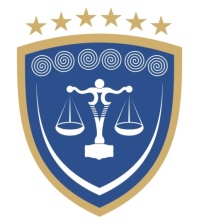 REPUBLIKA E KOSOVËSREPUBLIKA KOSOVA – REPUBLIC OF KOSOVOKËSHILLI GJYQËSOR I KOSOVËSSUDSKI SAVET KOSOVA - KOSOVO JUDICIAL COUNCILArtikulliVlera e kërkesësTaksa12.1 Procedurat civile -Kontestimore12.1 Procedurat civile -Kontestimore12.1 Procedurat civile -Kontestimore12.1 Procedurat civile -Kontestimore12.1.1Për padi, kundërpadi dhe kërkesë për ndërhyrje në procedurë si ndërhyrës kryesorë, e për të cilat është e matshme vlera, përfshirë çfarëdo rasti të ndërlidhur me borxhet monetare, pronën e luajtshme apo të paluajtshme, zhdëmtimet, kontratat me vlerë monetare, etj. Gjykata kompetente kur kërkesa është:0 deri në 5,000.00 Euro 5.001 deri në 25,000.00 Euro 25.001 deri ne 50,000.00 Euro50.001 deri ne 100,000.00 EuroMbi 100,000.00 Euro 100.00 Euro 200.00 Euro300.00 Euro500.00 Euro500.00 + 0.5 % vlerës së kontestit deri në maksimumin   5,000 Euro12.1.2Kërkesa për ndërhyrës të thjeshtë. Gjykata kompetente100.00 Euro.12.1.3Padi për zgjidhjen e martesës, për besim të fëmijëve dhe kontakti me fëmijë.Gjykata kompetente100.00 Euro 12.1.4Padi për vërtetimin/kundërshtimin e atësisë dhe të amësisë.Gjykata kompetente150.00 Euro12.1.5Padi për pengim posedimi. Gjykata kompetente100.00 Euro12.1.6Padi për cenimin/shqetësimin e pronësisë. Gjykata kompetente150.00 Euro12.1.7Padi për servitut.Gjykata kompetente150.00 Euro12.1.8Propozim/kërkesë për sigurim prove. Gjykata kompetente  100.00 Euro12.1.9Kërkesa për përjashtim të gjyqtarit/kryetarit të trupit gjykues.Gjykata kompetente50.00 Euro12.1.10.Për mjete të rregullta dhe të jashtëzakonshme të goditjes.Gjykata kompetente50% e taksës së paguar për parashtresën me të cilën është inicuar procedura civile - kontestimore. 12.1.11Të gjitha parashtresat tjera të cilat nuk janë paraparë në këtë pikë.Gjykata kompetente50.00 Euro 12.2   Procedurat civile - Jokontestimore12.2   Procedurat civile - Jokontestimore12.2   Procedurat civile - Jokontestimore12.2   Procedurat civile - Jokontestimore12.2.1Propozimet që kanë të bëjnë:Për rregullim e mezhdave,  ndarje fizike, administrimi dhe shfrytëzimi i sendeve të përbashkëta për një ngastër; Prej dy (2) deri në pesë (5) ngastra;Prej pesë (5) deri dhjetë (10) ngastra;Mbi dhjetë (10) ngastra.Gjykata kompetente:100.00 Euro150.00 Euro250.00 Euro350.00 Euro12.2.2Dorëzimi i propozimeve për çështje statusore, përfshirë: - heqja dhe kthimi i zotësisë për të vepruar;- shpallja e zhdukjes së një personi;- shpallja e vdekjes së një personi;- procedura e të provuarit e vdekjes së një personi;- vendosja dhe mbajtja e të sëmuarit psikik në institucionin shëndetësor;- vazhdimi dhe pushimi i të drejtës prindërore;- heqja dhe kthimi i të drejtës prindërore;- dhënien e pëlqimit për lidhjen e martesës;    - adoptimi i fëmijës;- dhe propozime të tjera.Gjykata kompetente 100.00 Euro12.2.3njohjen e aktgjykimit të huaj,  Gjykata kompetente100 Euro12.2.4Shqyrtimi i trashëgimisë si dhe kërkesat nga baza e shpronësimit të paluajtshmërisë të cilat trajtohen sipas ligjit për procedurën jokontestimore dhe ligjit për shpronësimin e pronave të paluajtshme. Gjykata kompetente kur kërkesa është:0 deri në 5,000.00 Euro 5.001.00 deri në 25,000.00 Euro 25.001.00 deri në 50,000.00 Euro50.001.00 deri në 100,000.00 EuroMbi 100,000.00 Euro 100 Euro 200 Euro300 Euro500 Euro500 + 0.5 % vlerës së kontestit deri në maksimumin   5,000 Euro 12.2.5Perpilimi, ndryshimi dhe ruajtja e testamentit.Gjykata kompetente 50.00 Euro.12.2.6Kërkesa për përjashtim të gjyqtarit.Gjykata kompetente50.00 Euro12.2.7Për mjete të rregullta dhe të jashtëzakonshme të goditjes.Gjykata kompetente50% e taksës së paguar për parashtresën me të cilën është inicuar procedura civile - jokontestimore. 12.2.8Të gjitha parashtresat tjera të cilat nuk janë paraparë në këtë pikë. Gjykata kompetente50.00 Euro 12.3  Procedura përmbarimore12.3  Procedura përmbarimore12.3  Procedura përmbarimore12.3  Procedura përmbarimore12.3.1Për propozimin për kthimin e punëtorit në punë nga gjykata si organ përmbarues. Gjykata kompetente50.00 Euro12.3.3Për kërkesa për përjashatimin e gjyqtarit apo përmbaruesit privat. Gjykata kompetente50.00 euro12.3.2Për mjetet e rregullta juridike dhe të parapara me Ligjin për  Proceduren Përmbarimore.  Gjykata kompetente50% e taksës së paguar për parashtresën me të cilën është inicuar procedura përmbarimore.12.3.4Në mënyrë analoge vlenë vlera e taskave edhe në procedurën ekundërpërmbarimitGjykata kompetente12.3.5Të gjitha parashtresat tjera të cilat nuk janë paraparë në këtë pikë. Gjykata kompetente50.00 Euro 12.4 Departamenti për Çështje Administrative12.4 Departamenti për Çështje Administrative12.4 Departamenti për Çështje Administrative12.4 Departamenti për Çështje Administrative12.4.1Për paditë kundër aktit administrativ dhe padia për nxjerrjen e një akti administrativ, kur vlera e kontestit është e matshme.Gjykata kompetente0 deri në 5,000.00 Euro 5,001.00 deri në 25,000.00 Euro 25,001.00 deri ne 50,000.00 Euro50,001.00 deri ne 100,000.00 EuroMbi 100,000.00 Euro100.00 Euro 200.00 Euro300.00 Euro500.00 Euro + 0.5% vlerës së kontestit deri në maksimumin   5,000.00 Euro12.4.2Për paditë kundër aktit administrativ dhe padia për nxjerrjen e një akti administrativ, kur vlera e kontestit nuk është e matshme. Gjykata kompetente100.00 Euro12.4.3Për padi ndaj aktit nënligjor normativ. Gjykata kompetente200.00 Euro12.4.4Për padi në rastet e Kadastrit (AKK), lejes së ndërtimit dhe anulimit të kontratës administrative.Gjykata kompetente200.00 Euro12.4.5Kërkesa për shtyerje të ekzekutimit të vendimit dhe kërkesa për rishikim të procedurës.Gjykata kompetente50.00 Euro 12.4.6Për mjete të rregullta dhe të jashtëzakonshme të goditjes.Gjykata Kompetente50% e taksës së paguar për parashtresën me të cilën është inicuar procedura administrative.  12.4.7Të gjitha parashtresat tjera të cilat nuk janë paraparë në këtë pikë. Gjykata kompetente50.00 Euro ArtikulliVlera e kërkesësTaksa13.1   Procedurat Gjyqësore në Kolegjet e Specializuara (Shkalla e I)     13.1   Procedurat Gjyqësore në Kolegjet e Specializuara (Shkalla e I)     13.1   Procedurat Gjyqësore në Kolegjet e Specializuara (Shkalla e I)     13.1.1Paditë dhe çështjet tjera që kanë të bëjnë me procesin e privatizimit.   Pavarësisht nga vlera e kërkesës500.00 Euro13.1.2Paditë dhe çështjet e tjera që kanë të bëjnë me të drejtat e punëtorit,  punëtorëve për përfshirje në Listën e punëtorëve me të drejta legjitime.  Pavarësisht nga vlera e kërkesës 50.00 Euro për një paditës, për çdo paditës tjetër nga 50 euro shtesë, kurse tarifa maksimale për një lëndë 1,000.00 euro.13.1.3Paditë e punëtorëve për pagat e papaguara nga ana e ndërmarrjeve shoqërore të cilat janë në procesin e privatizimit/likuidimit. Nëse ka më shumë se një paditës në një lëndë  atëherë tarifohet për secilin veç e veç.Për shumat deri në 1,000.00 Euro50.00 Euro13.1.3Paditë e punëtorëve për pagat e papaguara nga ana e ndërmarrjeve shoqërore të cilat janë në procesin e privatizimit/likuidimit. Nëse ka më shumë se një paditës në një lëndë  atëherë tarifohet për secilin veç e veç.Për shumat nga 1,001.00 - 5,000.00 Euro 100.00 Euro13.1.3Paditë e punëtorëve për pagat e papaguara nga ana e ndërmarrjeve shoqërore të cilat janë në procesin e privatizimit/likuidimit. Nëse ka më shumë se një paditës në një lëndë  atëherë tarifohet për secilin veç e veç.Për shumat nga 5,001.00 Euro e më shumë200.00 Euro13.1.4Paditë e përgjithshme pronësore dhe kreditore.Pavarësisht nga vlera e kërkesës 500.00 Euro13.1.5Paditë dhe çështjet e tjera në lidhje me likuidimin e një ndërmarrje shoqërore.Pavarësisht nga vlera e kërkesës500.00 Euro13.1.6Paditë dhe çështjet e tjera në lidhje me riorganizimin e një ndërmarrje shoqërore.Pavarësisht nga vlera e kërkesës 500.00 Euro13.2Procedurat Gjyqësore në Kolegjin e Apelit   (Shkalla e I I)  Procedurat Gjyqësore në Kolegjin e Apelit   (Shkalla e I I)  13.2.1Ankesat kundër vendimeve të shkallës së parë lidhur me: privatizimin,  kërkesat pronësore-kreditore, likuidimin  dhe riorganizimin e ndërmarrjeve shoqërore.Pavarësisht nga vlera e kërkesës50% e taksës së paguar për padi. 13.2.2Ankesat e punëtorëve kundër vendimeve të shkallës së parë lidhur me listat e punëtorëve me të drejta legjitime  Pavarësisht nga vlera e kërkesës 30.00 Euro për një paditës, për çdo paditës tjetër nga 30.00 euro shtesë, kurse tarifa maksimale për një lëndë 500.00 euro. 13.2.3Ankesat e ish - punëtorëve kundër vendimeve të shkallës së parë lidhur me pagat e papaguara nga ana e ndërmarrjeve shoqërore të cilat janë në procesin  e privatizimit/likuidimit.Nëse ka më shumë se një ankues në një lëndë atëherë tarifohet për secilin veç e veç.Për shumat deri ne 1,000.00 Euro30.00 Euro13.2.3Ankesat e ish - punëtorëve kundër vendimeve të shkallës së parë lidhur me pagat e papaguara nga ana e ndërmarrjeve shoqërore të cilat janë në procesin  e privatizimit/likuidimit.Nëse ka më shumë se një ankues në një lëndë atëherë tarifohet për secilin veç e veç.Për shumat prej 1,001.00 deri 5,000.00 Euro50.00 Euro13.2.3Ankesat e ish - punëtorëve kundër vendimeve të shkallës së parë lidhur me pagat e papaguara nga ana e ndërmarrjeve shoqërore të cilat janë në procesin  e privatizimit/likuidimit.Nëse ka më shumë se një ankues në një lëndë atëherë tarifohet për secilin veç e veç.Për shumat nga 5,001.00 Euro e më shumë  100.00 Euro13.2.4Të gjitha parashtresat  tjera të cilat nuk janë paraparë në këtë pikë. Gjykata kompetente50.00 Euro 13.3.5Vërtetime tjera eventuale.10.00 EuroArtikulliVlera e kërkesësTaksa14.1   Tarifat e taksave në Gjykaten Komerciale     14.1   Tarifat e taksave në Gjykaten Komerciale     14.1   Tarifat e taksave në Gjykaten Komerciale     14.1.1Të gjitha parashtresat për të gjitha kontestet komerciale që gjykohen në të gjitha departamentet e Gjykatës Komerciale në të cilat është e matshme vlera e kërkesës.Gjykata kompetente 200.00 Euro 300.00 Euro500.00 Euro1,000.00 Euro 0.1% e vleres se kontesti deri në maksimumin prej 5,000.00 Euro	14.1.2Padi për pengim posedimi, për mbrojtje  nga shqetësimi dhe për servitut.Gjykata kompetente 200.00 euro14.1.3Kontestet në mes shoqërive tregtare  lidhur me të drejtat sendore.Gjykata kompetente 500.00 Euro14.1.4Për paditë kundër aktit administrativ kur nuk ka kërkesë monetare.Gjykata kompetente 200.00 Euro14.1.5Kontestet që ndërlidhen me shkeljen e konkurrencës keqpërdorimin ose monopolit dhe pozitës dominuese në treg, si dhe marrëveshjet  monopole,  duke përfshirë vlerësimin e paligjshmërisë në të cilat nuk ka kërkesë monetare.Gjykata kompetente 200.00 Euro14.1.6Kontestet ndërmjet kompanive të aviacionit kur nuk ka kërkesë monetare.Gjykata kompetente  500.00 Euro14.1.7Paditë lidhur me pronësinë intelektuale kur nuk ka kërkesë monetare.Gjykata kompetente 500.00 Euro14.1.8Paditë për mbrojtjen e të drejtave të pronarëve në shoqërin tregtare të parapara me Ligji për Shoqëritë Tregtare.Gjykata kompetente 500.00 Euro14.1.9Propozimi për shpalljen e ekzekutueshme të vendimit të arbitrazhit vendor.Gjykata kompetente 200.00 Euro14.1.10Propozimi për njohjen të shpalljes të ekzekutueshme të vendimit të arbitrazhit të huaj.Gjykata kompetente 300.00 Euro14.1.11Parashtresat  për anulimin e vendimit të arbitrazhit.Gjykata kompetente 500.00 Euro 14.1.12Kërkesa për hapjen e procedurës së falimentimit të NVM (procedurë e përshpejtuar).Gjykata kompetente 200.00 Euro14.1.13Kërkesa për hapjen e procedurës së falimentimit me riorganizim.Gjykata kompetente 1,000.00 Euro14.1.14Likuidimi i drejtëpërdrejtëGjykata kompetente 500.00 Euro14.1.15Masat për sigurimin e kërkesëpadisë.Gjykata kompetente 500.00 Euro14.1.16Kërkesat për sigurimin e provës (para prove).Gjykata kompetente 500.00 Euro14.1.17Kërkesa për shtyerjen e ekzekutimit të vendimit administrativ.Gjykata kompetente 200.00 Euro14.1.18Prapsimi dhe ankesa në procedurën përmbarimore me dokument të besueshëm.Gjykata kompetente 100.00 Euro14.1.19Prapsimi dhe ankesa në procedurën përmbarimore me dokument përmbarimor.Gjykata kompetente 300.00 Euro14.1.20Kërkesa për përjashtimin e gjyqtarit, përmbaruesit privat  Gjykata kompetente 100.00 Euro14.1.21Ankesa për parregullësit në procedurën e përmbarimit.Gjykata kompetente 100.00 Euro14.1.22Për të gjitha tarifat të cilat nuk janë të rregulluara me këtë dispozitë zbatohen tarifat e parapara në mënyrë analoge në procedurën kontestimore si më lartë.Gjykata kompetente 14.1.23 Për mjete të rregullta dhe jashtëzakonshme të goditjes.Gjykata kompetente50% e taksës së paguar për parashtresë me të cilën është inicuar procedura në Gjykatën Komerciale. 14.1.24Të gjitha parashtresat  tjera të cilat nuk janë paraparë në këtë pikë. Gjykata kompetente50.00 Euro 15.1 Shërbimet  për Arkiva15.1 Shërbimet  për Arkiva15.1 Shërbimet  për Arkiva15.1 Shërbimet  për Arkiva15.1.1Fotokopjimi i dokumenteve gjyqësore dhe i librave publikë të mbajtura nga gjykata.Gjykata kompetente0.50 cent për faqe.15.1.2Ruajtja në depozitim gjyqësor.Gjykata kompetenteMe vlerë të matshme50.00 Euro50.00 Euro + 1% të vlerës për çdo vit pasues.15.1.3Shikimi i dosjeve të rasteve   të përfunduara.Vërejtje: Nuk paguajnë taksa personat që kanë caktuar avokat sipas detyrës zyrtare, dhe kategoria e personave të liruar me nenin  8 të këtij Udhëzimi.Dosjet e mbyllura deri në vitin 2000Dosjet e mbyllura pas vitit 200050.00 Euro 30.00 Euro 15.1.4Vërtetimi i dokumenteve për përdorim në botën e jashtme “apostili”.Gjykata kompetente20.00 Euro15.1.5Lëshimi i certifikatave – vërtetimeve të ndryshme.Gjykata kompetente15.00 Euro15.1.6Lëshimi i certifikatave për biznese.Gjykata Komerciale20.00 Euro15.1.7Certifikatat e falimentimit për biznese.Gjykata Komerciale20.00 Euro15.1.8Gjykata Komerciale-Apostile.Gjykata Komerciale40.00 Euro 15.1.9Saktësia e kopjes së vërtetuar.Gjykata kompetente20.00 Euro